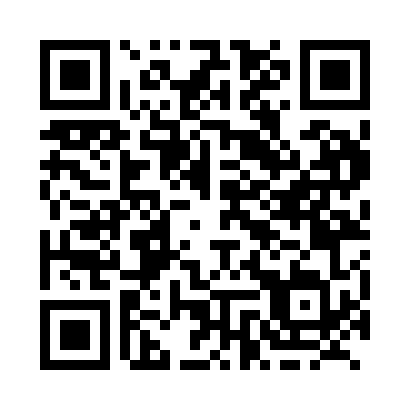 Prayer times for Columbus, Ontario, CanadaWed 1 May 2024 - Fri 31 May 2024High Latitude Method: Angle Based RulePrayer Calculation Method: Islamic Society of North AmericaAsar Calculation Method: HanafiPrayer times provided by https://www.salahtimes.comDateDayFajrSunriseDhuhrAsrMaghribIsha1Wed4:356:061:136:128:209:522Thu4:336:051:136:138:219:533Fri4:316:041:126:138:229:554Sat4:296:021:126:148:239:575Sun4:276:011:126:158:249:586Mon4:256:001:126:168:2510:007Tue4:235:581:126:168:2710:028Wed4:225:571:126:178:2810:039Thu4:205:561:126:188:2910:0510Fri4:185:551:126:188:3010:0711Sat4:175:531:126:198:3110:0812Sun4:155:521:126:208:3210:1013Mon4:135:511:126:208:3310:1214Tue4:125:501:126:218:3510:1315Wed4:105:491:126:218:3610:1516Thu4:085:481:126:228:3710:1717Fri4:075:471:126:238:3810:1818Sat4:055:461:126:238:3910:2019Sun4:045:451:126:248:4010:2120Mon4:025:441:126:258:4110:2321Tue4:015:431:126:258:4210:2422Wed4:005:421:126:268:4310:2623Thu3:585:411:126:268:4410:2724Fri3:575:411:136:278:4510:2925Sat3:565:401:136:288:4610:3026Sun3:545:391:136:288:4710:3227Mon3:535:381:136:298:4810:3328Tue3:525:381:136:298:4910:3529Wed3:515:371:136:308:4910:3630Thu3:505:371:136:308:5010:3731Fri3:495:361:136:318:5110:38